UNIVERZITA PALACKÉHO V OLOMOUCIPEDAGOGICKÁ FAKULTA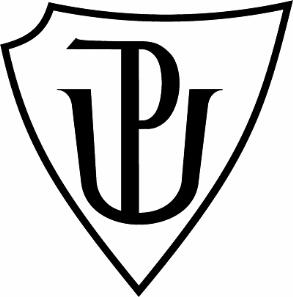 SPOJKYVeronika Vrbová3. ročníkUčitelství pro 1. stupeň ZŠDidaktika mateřského jazyka B (DIMJB) 27.11.2015A. CHARAKTERISTIKA VYUČOVACÍ HODINYB. STRUKTURA VYUČOVACÍ HODINYC. MEZIPŘEDMĚTOVÉ VZTAHY (náměty na propojení s tématu s dalšími vyučovacími předměty) Zdroje: PIŠLOVÁ, S.; HÁJKOVÁ, E. Český jazyk pro 3. ročník základní školy- pracovní sešit. Úvaly: JINAN, 1. vydání, 1993. 75 str.SEDLÁČKOVÁ, Z.; VY_32_Inovace_Český jazyk_4. Masarykova základní škola a mateřská škola Melč, 5/2013. Dostupné online na www.zsmelc.czVzdělávací oblast: Jazyk a jazyková komunikaceVzdělávací obor: Český jazyk a literatura – Jazyková výchovaTematický okruh: TvaroslovíUčivo: Slovní druhy- spojkyObdobí: 1.Ročník: 2.Časová dotace: 45 minutPočet žáků: 25Typ vyučovací hodiny: Vyvození nového učivaCíle vyučovací hodiny: Pochopení učiva o spojkách a jejich užití Klíčové kompetence:~ k učení: vyhledává a třídí informace na základě jejich pochopení, operuje s obecně užívanými termíny, uvádí věci do souvislostí~ k řešení problémů: vnímá nejrůznější problémové situace ve škole i mimo ni, rozpozná a pochopí problém, přemýšlí o nesrovnalostech a jejich příčinách, promyslí a naplánuje způsob řešení problému a využívá k tomu vlastního úsudku a zkušeností, vyhledává informace vhodné k řešení problému~ komunikativní: formuluje a vyjadřuje své myšlenky a názory, vyjadřuje se výstižně~ sociální a personální: účinně spolupracuje ve skupině, vytváří si pozitivní představu o sobě samém, která podporuje jeho sebedůvěru a samostatný rozvoj  Výukové metody: metody slovní (motivační rozhovor, vysvětlování, práce s textem) metody dovednostně praktické (manipulování), metody řešení problémů (kladení problémových otázek)Organizační formy výuky: frontální výuka, práce ve skupině, samostatná práceUčební pomůcky: klubíčko, pracovní listy, kartičky s částmi větI. ÚVODNÍ ČÁSTI. ÚVODNÍ ČÁSTI. ÚVODNÍ ČÁSTPŘIVÍTÁNÍ DĚTÍPŘIVÍTÁNÍ DĚTÍ5´ŘÍZENÝ ROZHOVOR: Víkendové aktivity a nakupováníCo jste dělali o víkendu? (ocenit vhodné aktivity)S kým jste trávili víkend? Máte nejlepšího kamaráda? Proč ho máte tolik rádi? Znáte Medvídka Pú? Znáte i jeho přátele? Kdo to všechno je? 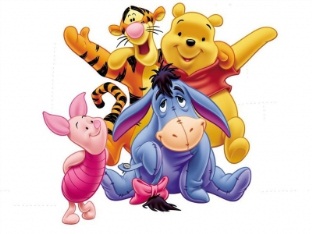 II. HLAVNÍ ČÁSTII. HLAVNÍ ČÁSTII. HLAVNÍ ČÁSTVYVOZENÍ NOVÉHO UČIVAVYVOZENÍ NOVÉHO UČIVA1´MOTIVACE:  Medvídek Pú a jeho kamarádiJak jsme si už řekli, medvídkovi kamarádi jsou Prasátko, Tygr a Oslík. Dobře spolu vychází, rozumí si. Budeme tedy tuto hodinu taky všichni takoví dobří kamarádi. 5´ROZHOVOR:Jak se k sobě chovají dobří kamarádi? Co na sobě oceňují? Děti si napíší vlastnosti nejlepšího kamaráda. Následně je vyvoláváním říkají. Povšimněte si spojovacích výrazů, které při těchto popisech používáte: „Mám ráda Marušku, ale i Klárku. Maruška je moc milá a hodná, protože mi vždy pomůže, když něco nevím nebo si nejsem s něčím úplně jistá. Líbí se mi, že se pořád usmívá.“10´MANIPULAČNÍ ČINNOST:Každý žák dostane kartičku, na které bude napsaná část věty. Děti budou chodit po třídě a hledat k sobě správnou dvojici tak, aby věta dávala dohromady smysl.  Společná kontrola – žáci své věty přečtou. „Najděte slova, která pomohla věty spojit dohromady.“ kartičky s částmi větspojky vypíšeme na tabuli13´PRÁCE V KOLEKTIVU:Děti si sednou na zem vedle sebe do kolečka. Paní učitelka má u sebe klubíčko a to bude posílat dál. Každý žák řekne část věty, kterou pak další žák doplní a pošle klubíčko dál. Začíná paní učitelka na ukázce př.: „Dnes utrhnu kytičku…….a dám ji mamince…..aby měla radost.“- předá klubíčko dál dívce- „Dnes si nebudu hrát venku,…“ - předá klubíčko dál chlapci „…protože tam prší.“ a tak to postupuje stále dál a splétá se mezi dětmi pavučinka. Děti volí vhodné spojky. (nebo spojky přímo určuje paní učitelka)Ta se následně rozplétá tak, že si děti klubíčko vrací zpět po jeho trase a řeknou vždy jednu větu o tom žákovi, kterému klubíčko předává zpět (co má na něm rád, co na něm oceňuje), př.: „Mám rád Tondu, protože se spolu pořád smějeme.“ klubíčkojako pomoc slouží dětem spojky, které jsou vypsané na tabuliDEFINICE NOVÉHO UČIVADEFINICE NOVÉHO UČIVA3´ŘÍZENÝ ROZHOVOR:Tahle hra nás pomocí klubíčka spojila tak, jako určité spojovací výrazy spojují věty. Co to bylo za slova a písmena ?  a, i, nebo, ani, ale, aby, že, když, protože, avšak, však, ač, nejen, jakmile, jestliže, třebaže, …Jak jim budeme říkat, když nám vše tak krásně spojují?  spojkyZavedení pojmu SPOJKY Definice: Spojky spojují slova nebo věty. domeček s definicíUPEVŇENÍ NOVÝCH TERMÍNŮUPEVŇENÍ NOVÝCH TERMÍNŮ5´PRÁCE S PRACOVNÍM LISTEM:Pomůžeš medvídkovi Pú vyřešit tyto úkoly?samostatná prácenásledná kontrolapracovní list 1 III. ZÁVĚREČNÁ ČÁSTIII. ZÁVĚREČNÁ ČÁSTIII. ZÁVĚREČNÁ ČÁSTZOPAKOVÁNÍ NOVÝCH TERMÍNŮZOPAKOVÁNÍ NOVÝCH TERMÍNŮ1´ZADÁNÍ DÚ:viz pracovní list 2ÚKO : Spojuj věty pomocí těchto spojek: pracovní list 2ZHODNOCENÍ ÚROVNĚ ZÍSKANÝCH POZNATKŮZHODNOCENÍ ÚROVNĚ ZÍSKANÝCH POZNATKŮ1´ŘÍZENÝ ROZHOVOR: Co nového jsme se dnes naučili?Poznáte už spojky ve větách? 1´ZHODNOCENÍ CHOVÁNÍ ŽÁKŮZHODNOCENÍ CHOVÁNÍ ŽÁKŮ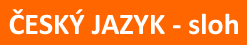 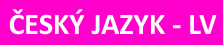 Čtení příběhu o medvídkovi Pú a práce s textem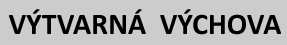 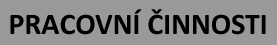 KRESBA: Kresba svého nejlepšího kamaráda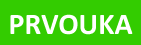 Dobré chování. 